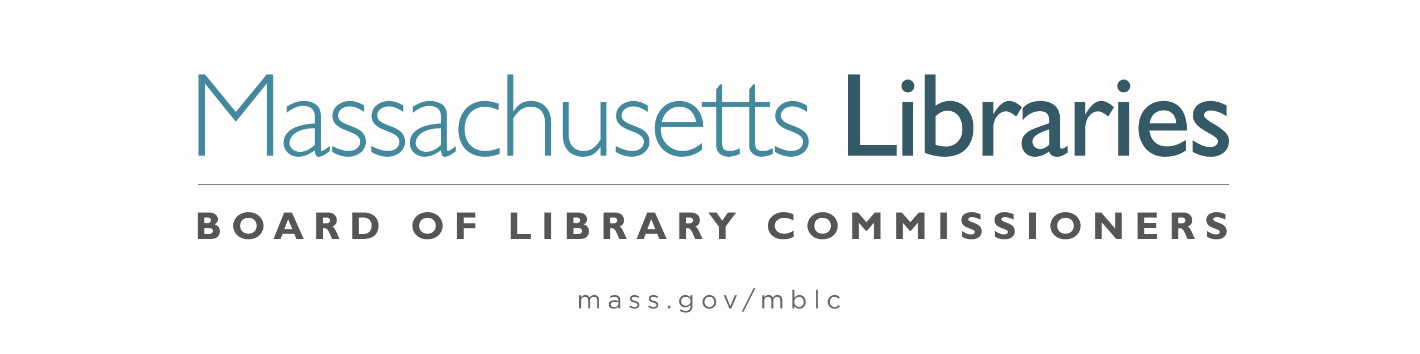 Welcome.  Thank you for attending this meeting of the Massachusetts Board of Library Commissioners.  Please remember that as part of the meeting agenda there is a time at the end of the meeting for public comment.  Should you wish to address the Board during a particular item, please wait to be recognized by the chair.Note: Agenda may include items not reasonably expected 48 hours before the meeting.Thursday, October 6, 2022  10:00 A.M./ Refreshments 9:30 A.M. Grafton Public Library, Grafton, MAAgenda- Regular Monthly MeetingCall to orderWelcomeSpeaker:	Beth Schreiber, Library Director  Roll Call of CommissionersSpeaker:	Debby Conrad, Chair	                     Approval of Minutes- September 1, 2022 Minutes (ACTION)		 Speaker:	Debby Conrad, ChairChair’s Report							 Speaker:	Debby Conrad, Chair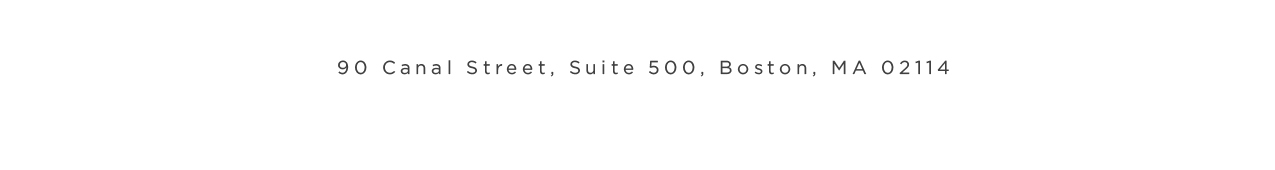 Commissioner Reports					 Speaker:	Debby Conrad, ChairDirector’s Report						 Speaker:	James M. Lonergan, Director Legislative ReportSpeaker:	Mary Rose Quinn, Head of State Programs/ Government LiaisonConsideration of Network Grant Awards under account 7000-9506      FY2023 Small Libraries in Networks Recommendation (ACTION) FY2023 Telecommunications for Resource Sharing Recommendation (ACTION) FY2023 Network Infrastructure Recommendation (ACTION)FY2023 Resource Sharing Program Recommendation (ACTION)Speaker:              Rob Favini, Head of Library Advisory & DevelopmentConsideration of approval for the Library eBooks and Audiobooks (LEA) Content Grants (ACTION)								 Speaker:              Kate Butler, Electronic Systems Specialist Consideration of appointments to the State Advisory Council on Libraries (SACL) Committee (ACTION)								 Speaker: 	Rob Favini, Head of Library Advisory & Development Discussion/ review of policies for the FY2025 State Aid to Public Libraries ProgramSpeakers:	Jen Inglis, State Aid Specialist   Presentation of FY2023 MBLC Budget Speaker:	Tracey Dimant, Head of Operations and Budget  Discussion of EDI- Equity, Diversity and Inclusion Initiatives Speaker:	James Lonergan, DirectorReport from Massachusetts Library System (MLS)		 Speaker:	Sarah Sogigian, Executive Director	 	Massachusetts Library System (MLS) Report from the Library for the Commonwealth (LFC)    	 Speaker:	Michael Colford, Director of Library Services      		Boston Public Library (BPL) Public Comment						Old Business 	Adjournment 		Debby Conrad, ChairZoom Meeting Informationhttps://us02web.zoom.us/j/85257973421?pwd=TklMOTZMc3pOUGo2ZTFIMXZMb0JOUT09Meeting ID: 852 5797 3421/ Passcode: 530877
Dial in number: (646) 558-8656/ Meeting ID: 852 5797 3421